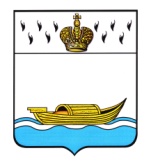 АДМИНИСТРАЦИЯВышневолоцкого городского округаРаспоряжениеот 01.06.2022                                                                                                № 786-рг. Вышний ВолочекО признании утратившим силу распоряженияАдминистрации Вышневолоцкого городского округа от 06.05.2022 № 639-р « О внесении изменений в состав Консультативного совета по вопросам межнациональных и межконфессиональныхотношений при Главе Вышневолоцкого городского округа»В соответствии с Уставом Вышневолоцкого городского округа Тверской области, Положением о Консультативном совете по вопросам межнациональных и межконфессиональных отношений при Главе Вышневолоцкого городского округа, утвержденным постановлением Главы Вышневолоцкого городского округа от 19.03.2020 № 7-пг:1. Признать утратившим силу распоряжение Администрации Вышневолоцкого городского округа от 06.05.2022 № 639-р «О внесении изменений в состав Консультативного совета по вопросам межнациональных и межконфессиональных отношений при Главе Вышневолоцкого городского округа» со дня принятия.2. Разместить настоящее распоряжение на официальном сайте муниципального образования Вышневолоцкий городской округ Тверской области в информационно-телекоммуникационной сети «Интернет».3. Настоящее распоряжение вступает в силу со дня его принятия.Глава Вышневолоцкого городского округа                                                 Н.П. Рощина